Общая информация для сбора в Сочи Спортивного Клуба «Школа Ольги Капрановой» 15 – 28 июня 2023 года:Необходимые вещи на сборе:Все предметы (скакалка, обруч, мяч, булавы, лента.)НаколенникиЖгутФлэшки/Диски с музыкойКроссовкиСпортивный костюмКепкуКрем от загараСпортивные вещи для тренировокГимнастические тапочкиКупальник для выступленийВсе для прически (пучка) на соревнованияГимнасткам 2016 – 2018 года иметь платки, любого цвета, чтобы завязывался (как на картинке) для показательного номера.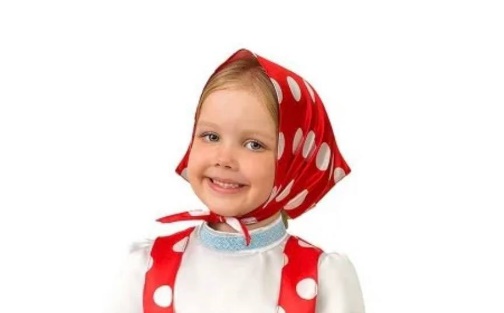 Первая тренировка состоится 16 июня 2023 года в 8:00. Адрес зала: город Сочи, ул. Ленина, 219 А. На тренировку иметь все предметы и тренировочную форму.Ждем всех в зале! До встречи на сборе!